Publicado en Madrid el 21/05/2024 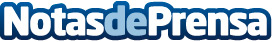 ePMP 4600 de Cambium Networks obtiene la certificación de la FCC y del ISEDC para redes inalámbricas fijas de 6 GHz en exterioresHOFFMAN ESTATES, Illinois, 21 de mayo de 2024 - Los proveedores de servicios, empresas y operadores de redes industriales de EE.UU. y  Canadá ya pueden desplegar comercialmente velocidades superiores a 1 Gbps con la tecnología inalámbrica fija para exteriores ePMP 4600 de 6 GHz de Cambium NetworksDatos de contacto:María GuijarroGPS Imagen y Comunicación, S.L.622836702Nota de prensa publicada en: https://www.notasdeprensa.es/epmp-4600-de-cambium-networks-obtiene-la Categorias: Internacional Nacional Telecomunicaciones Hardware Madrid Software Dispositivos móviles Sostenibilidad Industria Otras Industrias Innovación Tecnológica Digital http://www.notasdeprensa.es